Week 2 Warm Up                                                        Student Name:______________________________Tuesday:   2.  Lauren is ¾ of Alaine’s age.  Richard is 14 years less than twice as old as Alaine.  Their combined age is 136 years.  How old is Alaine?  3.  Solve for x:  54.  An isosceles triangle has a perimeter of 63 inches.  The legs are 3 times the length of the base.  What is the length of the base?Wednesday: Given the table at the below:5.  Find the slope.6.  Write the equation of the line.7.  Solve for x:   68.  The perimeter of a rectangle is 74 inches. Find the value of x.                                3xThursday:  9.  Solve for x:   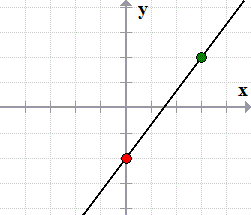 Given the graph on the right:10.  Find the slope.					11.  Write the equation of the line.12.  Find 3 consecutive integers, such that 3 times the smallest integer is 14 more than the largest.Friday: 13.  Solve for x:    14.  The perimeter of a triangle is 51 centimeters.  The lengths of its sides are consecutive odd integers.  Find the lengths of all three sides.15.  Solve for x:   16. The perimeter of a rectangular garden is 44.  The length is 2 more than 3 times the width.  What is the area of the garden?x-6-2046y40-2-6-8